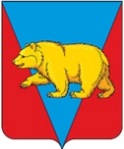 Администрация Никольского сельсоветаАбанского района Красноярского краяПОСТАНОВЛЕНИЕ25.01.2021 г.                              с. Никольск                                                   № 2ПОб утверждении плана нормотворческой деятельности Никольского сельсовета на 2021 г.    В соответствии с Федеральным Законом от 6 октября 2003 года № 131-ФЗ «Об общих принципах организации местного самоуправления в Российской Федерации», Уставом муниципального образования Никольский сельсовет с целью организации нормотворческой деятельности администрации Никольского сельсовета, ПОСТАНОВЛЯЮ:  1. Утвердить план нормотворческой деятельности Никольского сельсовета на первое полугодие 2021 г. (Приложение).  2. Контроль за исполнением данного постановления оставляю за собой.  3.Постановление вступает в силу в день, следующий за днём его официального опубликования в периодическом печатном издании «Ведомости органов местного самоуправления Никольский сельсовет»Глава Никольского сельсовета                                                   С.Ф.Охотникова                                         Приложение к постановлению администрацииНикольского сельсоветаот 25.01.2021 г. № 2П Плананормотворческой деятельностиНикольского сельсовета на  первое полугодие 2021 года№№п/пПроекты нормативно правовых актовСрокОтветственный12341.О внесении  изменений и дополнений в Устав Никольского сельсоветаВ течение первого полугодия2021 г.Специалист 1 категории2.Об утверждении отчета об исполнении бюджета муниципального образования Никольский сельсовет за 2020 годМарт 2021 г.Бухгалтер администрации сельсовета3.Оказание консультационных услуг по вопросам  осуществления предпринимательской  деятельностипостоянноСпециалисты администрации сельсовета4.О мерах по обеспечению пожарной безопасности в весеннее-летний период 2021 годаАпрель 2021 г.Администрация сельсовета5.О проведении двухмесячника по благоустройствуМай 2021 г.Администрация сельсовета6.Внесение изменений и дополнений в административные регламенты  предоставления муниципальных услугВ течение  первого полугодияАдминистрация сельсовета7.Приведение муниципальных правовых актов в соответствии с изменениями действующего законодательстваВ течение  первого полугодия Администрация сельсовета8.Принятие модельных муниципальных нормативно-правовых актов, направленных прокуратурой Абанского районапо мере необходимостиАдминистрация сельсовета9.Приведение иных муниципальных нормативно-правовых актов в соответствии с изменениями действующего законодательствапо мере поступленияАдминистрация сельсовета10.Оказание консультации в подготовке и разработке бизнес-планов для начинающих  предпринимателей и безработных гражданПо мере обращенияСпециалисты администрации сельсовета11.Оказание информационных услуг предоставление субъектам малого среднего предпринимательства имеющейся нормативно-правовой информацииПо мере обращенияСпециалисты администрации сельсовета12.Работа по протестам прокуратуры Абанского районаПо мере поступленияСпециалисты администрации сельсовета